Level 3 Extended Diploma Creative Media Production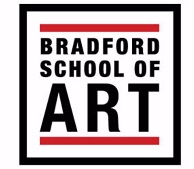 Short Film Production TreatmentA treatment is a document that presents the story idea of your film before writing the entire script. Treatments are often written in present tense, in a narrative-like prose, and highlight the most important information about your film, including title, logline, story summary, and character descriptions. Treatment are often used in the initial stages of idea generation and will be used to support a pitch and sell your film idea to producers or production members.Title Logline A logline should summarise your film in one, catchy sentence. Loglines are often used as part of the marketing of the film. SummaryWhat is your film about? Identify any influences on your idea and discuss the intended genre and style. NarrativeIdentify plot points and explain how the story will be told, in terms of narrative structure. (Linear, Non-Linear, Multistrand etc.)Characters / ActorsWho are the characters? How many characters will you need? What is the purpose of these characters within the narrative?ResearchProvide references to research sources and texts which have informed the development of your idea. 